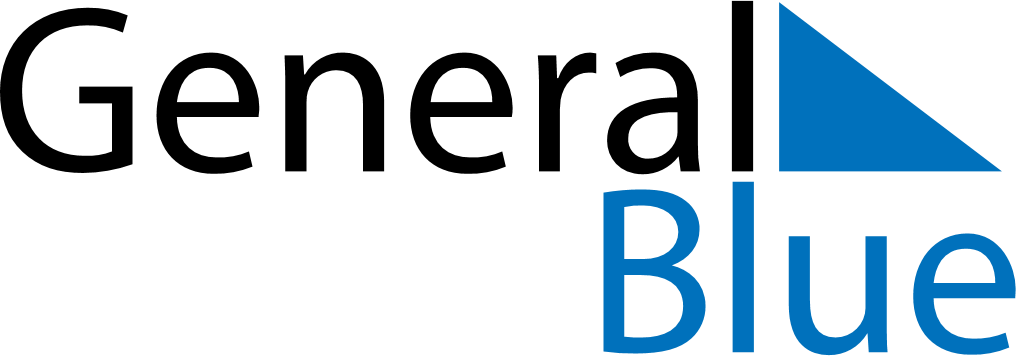 June 1968June 1968June 1968June 1968June 1968SundayMondayTuesdayWednesdayThursdayFridaySaturday123456789101112131415161718192021222324252627282930